АДМИНИСТРАЦИЯ   ВЕСЬЕГОНСКОГОМУНИЦИПАЛЬНОГО ОКРУГАТВЕРСКОЙ  ОБЛАСТИП О С Т А Н О В Л Е Н И Ег. Весьегонск23.09.2022                                                                                                                        № 377В целях обеспечения координации, оперативного взаимодействия и реагирования служб Весьегонского муниципального округа Тверской области, и предприятий (организаций) всех форм собственности при возникновении нештатных ситуаций (аварий) на объектах энергетики, жилищно-коммунального комплекса, жилищного фонда и социально-значимых объектах, в соответствии с  Федеральным законом от 27.07.2010 № 190-ФЗ «О теплоснабжении»,  Федеральным законом от 06.10.2003  № 131-ФЗ «Об общих принципах организации местного самоуправления в Российской Федерации», приказом Минэнерго России от 12.03.2013 №103 «Об утверждении Правил оценки готовности к отопительному периоду»п о с т а н о в л я е т :1.Внести следующие изменения в Положение о взаимодействии диспетчерских и аварийно-восстановительных служб Весьегонского муниципального округа Тверской области, утвержденное постановлением  Администрации Весьегонского муниципального округа от 17.09.2020 № 406 (далее – Положение):1.Пункт 3.» Положения изложить в следующей редакции:«3.1.      Перечень организаций, взаимодействующих с ЕДДС по Весьегонскому муниципальному округу:1.Центральное Управление Федеральной службы по экологическому, технологическому и атомному надзору на территории Тверской области;2. Администрация Тверской области;3. Территориальная избирательная комиссия Весьегонского округа;4. Федеральное государственное бюджетное учреждение «Управление эксплуатации Рыбинского и Шекснинского водохранилищ». Весьегонский линейный участок; 5.Отдел ЖКХ  и благоустройства территорииАдминистрация Весьегонского муниципального округа;6. Администрация Весьегонского муниципального округа7. АО «Тверьгорэлектро»8. ООО «Строительно-Транспортная компания «Парус»;9. Весьегонский РЭС филиала  ПАО «РоссетиЦентр» - «Тверьэнерго»10. ГБУЗ Тверской области «Весьегонская ЦРБ»;11. Газовый участок, филиал «Бежецкмежрайгаз»;2.Разместить настоящее постановление  на  официальном сайте  Администрации Весьегонского муниципального округа и в  информационно-телекоммуникационной сети «Интернет».3.Контроль за выполнением настоящего постановления возложить на заместителя Главы Администрации Весьегонского муниципального округа  по вопросам ЖКХ и благоустройства территории Весьегонского муниципального округа А.В. Козлова.4.Настоящее постановление вступает в силу со дня его принятия.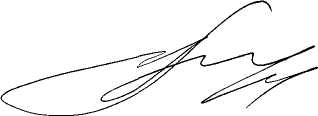 Глава Весьегонскогомуниципального округа                                                                                  А.В.Пашуков